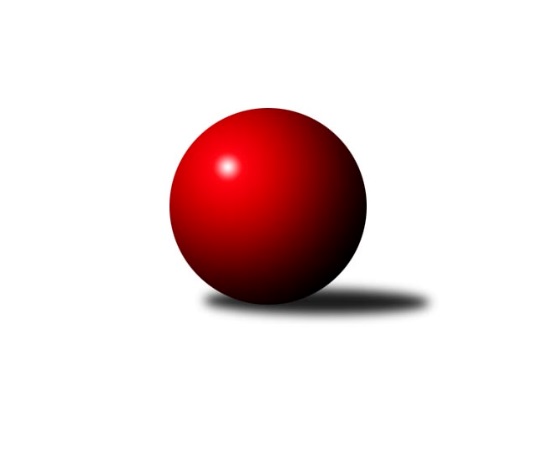 Č.5Ročník 2021/2022	8.10.2021Nejlepšího výkonu v tomto kole: 2619 dosáhlo družstvo: KK Orel IvančiceJihomoravský KP1 sever 2021/2022Výsledky 5. kolaSouhrnný přehled výsledků:KK Mor.Slávia Brno C	- KK Slovan Rosice C	4.5:3.5	2528:2466	8.0:4.0	6.10.KS Devítka Brno	- SOS Židenice	3:5	2543:2555	6.0:6.0	6.10.KK Orel Telnice	- SK Brno Žabovřesky 	6:2	2616:2519	8.0:4.0	8.10.KK Mor.Slávia Brno D	- KK Mor.Slávia Brno B	5:3	2525:2493	6.0:6.0	8.10.TJ Sokol Husovice D	- TJ Sokol Brno IV	7:1	2565:2450	9.0:3.0	8.10.KK Orel Ivančice	- KK Velen Boskovice 	5:3	2619:2530	7.0:5.0	8.10.Tabulka družstev:	1.	KK Orel Telnice	5	4	0	1	27.5 : 12.5 	38.0 : 22.0 	 2566	8	2.	KK Mor.Slávia Brno D	4	3	0	1	20.0 : 12.0 	23.5 : 24.5 	 2481	6	3.	TJ Sokol Brno IV	5	3	0	2	23.5 : 16.5 	37.0 : 23.0 	 2495	6	4.	KK Mor.Slávia Brno C	5	3	0	2	17.5 : 22.5 	26.5 : 33.5 	 2418	6	5.	KK Orel Ivančice	4	2	1	1	17.0 : 15.0 	26.0 : 22.0 	 2490	5	6.	TJ Sokol Husovice D	4	2	0	2	19.0 : 13.0 	27.5 : 20.5 	 2419	4	7.	SKK Veverky Brno	4	2	0	2	16.5 : 15.5 	22.0 : 26.0 	 2414	4	8.	SOS Židenice	4	2	0	2	16.0 : 16.0 	23.5 : 24.5 	 2458	4	9.	SK Brno Žabovřesky	4	2	0	2	13.5 : 18.5 	19.0 : 29.0 	 2561	4*	10.	KK Velen Boskovice	5	2	0	3	19.0 : 21.0 	30.5 : 29.5 	 2412	4	11.	KK Mor.Slávia Brno B	5	1	1	3	16.0 : 24.0 	26.5 : 33.5 	 2549	3	12.	KS Devítka Brno	3	1	0	2	10.0 : 14.0 	18.5 : 17.5 	 2427	2	13.	KK Slovan Rosice C	4	0	0	4	8.5 : 23.5 	17.5 : 30.5 	 2475	0  * Družstvu SK Brno Žabovřesky budou v konečné tabulce odečteny 2 body
Podrobné výsledky kola:	 KK Mor.Slávia Brno C	2528	4.5:3.5	2466	KK Slovan Rosice C	Miroslav Oujezdský	 	 225 	 207 		432 	 1:1 	 437 	 	220 	 217		Alfréd Peřina	Marika Celbrová	 	 185 	 205 		390 	 1:1 	 435 	 	233 	 202		Petr Vyhnalík	Josef Polák	 	 208 	 202 		410 	 2:0 	 369 	 	195 	 174		Jan Tichák	Petr Žažo	 	 242 	 221 		463 	 2:0 	 386 	 	191 	 195		Alena Bružová	Zdeněk Žižlavský	 	 205 	 205 		410 	 1:1 	 410 	 	219 	 191		Magda Winterová	Filip Žažo	 	 220 	 203 		423 	 1:1 	 429 	 	233 	 196		Kamil Ondroušekrozhodčí:  Vedoucí družstevNejlepší výkon utkání: 463 - Petr Žažo	 KS Devítka Brno	2543	3:5	2555	SOS Židenice	Stanislav Barva	 	 204 	 213 		417 	 1:1 	 423 	 	214 	 209		Jiří Krev	Lucie Kulendíková	 	 179 	 170 		349 	 0:2 	 389 	 	201 	 188		Ivana Majerová	Jiří Černohlávek	 	 223 	 216 		439 	 2:0 	 436 	 	222 	 214		Pavel Suchan	Oldřich Kopal	 	 192 	 236 		428 	 1:1 	 410 	 	200 	 210		Věra Matevová	Jaroslav Sedlář	 	 241 	 226 		467 	 2:0 	 420 	 	205 	 215		Petr Woller	Jaroslav Sláma	 	 216 	 227 		443 	 0:2 	 477 	 	232 	 245		Ladislav Majerrozhodčí:  Vedoucí družstevNejlepší výkon utkání: 477 - Ladislav Majer	 KK Orel Telnice	2616	6:2	2519	SK Brno Žabovřesky 	Josef Král	 	 214 	 240 		454 	 2:0 	 412 	 	197 	 215		Milan Hepnárek	Jiří Dvořák	 	 226 	 205 		431 	 0:2 	 454 	 	231 	 223		Richard Coufal	Mirek Mikáč	 	 195 	 211 		406 	 2:0 	 391 	 	184 	 207		Oldřich Šikula	Milan Mikáč	 	 233 	 218 		451 	 2:0 	 416 	 	210 	 206		Eduard Ostřížek	Pavel Dvořák	 	 234 	 241 		475 	 2:0 	 433 	 	231 	 202		Vladimír Vondráček	František Hrazdíra	 	 194 	 205 		399 	 0:2 	 413 	 	202 	 211		Petr Kouřilrozhodčí: Jiří DvořákNejlepší výkon utkání: 475 - Pavel Dvořák	 KK Mor.Slávia Brno D	2525	5:3	2493	KK Mor.Slávia Brno B	Michaela Šimková	 	 219 	 192 		411 	 2:0 	 380 	 	199 	 181		Jan Bernatík	Tereza Nová	 	 196 	 211 		407 	 0:2 	 450 	 	234 	 216		Ivo Hostinský	Radka Šindelářová	 	 212 	 207 		419 	 0:2 	 468 	 	233 	 235		Veronika Semmler	Jiří Kisling	 	 205 	 195 		400 	 1.5:0.5 	 394 	 	199 	 195		Petr Lang	Roman Janderka	 	 217 	 214 		431 	 0.5:1.5 	 455 	 	217 	 238		Dalibor Lang	František Kramář	 	 242 	 215 		457 	 2:0 	 346 	 	159 	 187		Lenka Indrovározhodčí: Jan BernatíkNejlepší výkon utkání: 468 - Veronika Semmler	 TJ Sokol Husovice D	2565	7:1	2450	TJ Sokol Brno IV	Robert Pacal	 	 220 	 180 		400 	 1:1 	 433 	 	208 	 225		Miroslav Vítek	Petr Trusina	 	 191 	 212 		403 	 2:0 	 387 	 	184 	 203		Zdeněk Holoubek *1	Jan Veselovský	 	 214 	 214 		428 	 2:0 	 383 	 	204 	 179		Radoslav Rozsíval	Petr Chovanec	 	 189 	 209 		398 	 1:1 	 373 	 	163 	 210		Radka Rosendorfová	Jiří Rauschgold	 	 230 	 244 		474 	 1:1 	 450 	 	232 	 218		Marek Rozsíval	Igor Sedlák	 	 235 	 227 		462 	 2:0 	 424 	 	200 	 224		Lukáš Chadimrozhodčí:  Vedoucí družstevstřídání: *1 od 33. hodu Jaroslav KomárekNejlepší výkon utkání: 474 - Jiří Rauschgold	 KK Orel Ivančice	2619	5:3	2530	KK Velen Boskovice 	Jan Pípal	 	 216 	 202 		418 	 0:2 	 471 	 	226 	 245		František Ševčík	Jan Svoboda	 	 232 	 251 		483 	 2:0 	 365 	 	201 	 164		Alois Látal *1	Martin Maša	 	 212 	 247 		459 	 1:1 	 460 	 	241 	 219		Petr Papoušek	Ondřej Peterka	 	 204 	 202 		406 	 0:2 	 427 	 	214 	 213		Jana Fialová	Vojtěch Šmarda	 	 192 	 226 		418 	 2:0 	 384 	 	189 	 195		Petr Michálek	Jaromír Klika	 	 231 	 204 		435 	 2:0 	 423 	 	221 	 202		Petr Ševčíkrozhodčí: František Zemekstřídání: *1 od 68. hodu Jaromír ZukalNejlepší výkon utkání: 483 - Jan SvobodaPořadí jednotlivců:	jméno hráče	družstvo	celkem	plné	dorážka	chyby	poměr kuž.	Maximum	1.	Marek Rozsíval 	TJ Sokol Brno IV	460.50	314.2	146.3	2.0	3/3	(475)	2.	Ondřej Němec 	KK Mor.Slávia Brno B	456.50	316.0	140.5	6.0	2/3	(481)	3.	Martin Maša 	KK Orel Ivančice	445.00	300.3	144.8	3.8	2/3	(467)	4.	Magda Winterová 	KK Slovan Rosice C	442.33	299.7	142.7	6.7	3/3	(478)	5.	Dalibor Lang 	KK Mor.Slávia Brno B	441.22	297.0	144.2	6.2	3/3	(455)	6.	Jiří Dvořák 	KK Orel Telnice	439.33	296.7	142.7	3.2	3/3	(480)	7.	Richard Coufal 	SK Brno Žabovřesky 	438.67	314.7	124.0	4.3	3/3	(454)	8.	František Kramář 	KK Mor.Slávia Brno D	436.83	288.5	148.3	4.3	3/3	(457)	9.	Josef Král 	KK Orel Telnice	436.17	302.0	134.2	5.7	2/3	(455)	10.	Tomáš Rak 	SKK Veverky Brno	433.75	295.5	138.3	4.5	2/3	(447)	11.	Ivo Hostinský 	KK Mor.Slávia Brno B	433.67	294.2	139.4	4.1	3/3	(450)	12.	Pavel Dvořák 	KK Orel Telnice	433.33	295.2	138.2	3.3	2/3	(475)	13.	Veronika Semmler 	KK Mor.Slávia Brno B	433.33	293.4	139.9	5.9	3/3	(479)	14.	Mirek Mikáč 	KK Orel Telnice	432.50	300.5	132.0	6.5	2/3	(482)	15.	Milan Mikáč 	KK Orel Telnice	432.17	295.2	137.0	5.3	3/3	(482)	16.	Jaromír Klika 	KK Orel Ivančice	431.50	293.8	137.7	6.7	3/3	(452)	17.	Kamil Ondroušek 	KK Slovan Rosice C	431.00	292.7	138.3	5.7	3/3	(454)	18.	Petr Večeřa 	SKK Veverky Brno	430.50	282.8	147.7	3.2	3/3	(459)	19.	Jan Svoboda 	KK Orel Ivančice	430.50	297.3	133.3	3.5	2/3	(483)	20.	Milan Hepnárek 	SK Brno Žabovřesky 	430.00	298.3	131.7	8.0	3/3	(464)	21.	Oldřich Kopal 	KS Devítka Brno	429.75	310.5	119.3	7.3	2/2	(471)	22.	Miroslav Vítek 	TJ Sokol Brno IV	429.33	299.8	129.5	6.0	3/3	(461)	23.	Petr Žažo 	KK Mor.Slávia Brno C	428.88	298.3	130.6	5.5	2/2	(475)	24.	Jaroslav Sedlář 	KS Devítka Brno	428.75	288.3	140.5	6.3	2/2	(467)	25.	Lukáš Chadim 	TJ Sokol Brno IV	428.67	295.3	133.3	7.7	3/3	(444)	26.	Petr Kremláček 	KK Orel Ivančice	428.50	283.5	145.0	6.0	2/3	(430)	27.	Petr Kouřil 	SK Brno Žabovřesky 	428.33	294.7	133.7	5.0	3/3	(449)	28.	Ladislav Majer 	SOS Židenice	426.67	289.7	137.0	4.5	3/3	(477)	29.	František Ševčík 	KK Velen Boskovice 	426.38	295.6	130.8	8.0	4/4	(471)	30.	Zdenek Pokorný 	KK Orel Telnice	426.17	291.0	135.2	5.0	3/3	(460)	31.	Oldřich Šikula 	SK Brno Žabovřesky 	426.00	290.7	135.3	7.3	3/3	(481)	32.	Igor Sedlák 	TJ Sokol Husovice D	425.83	297.2	128.7	5.0	3/3	(462)	33.	Roman Janderka 	KK Mor.Slávia Brno D	424.75	298.3	126.5	2.8	2/3	(431)	34.	Vladimír Vondráček 	SK Brno Žabovřesky 	424.00	296.7	127.3	6.3	3/3	(437)	35.	Jiří Krev 	SOS Židenice	422.83	301.0	121.8	7.5	3/3	(431)	36.	Petr Woller 	SOS Židenice	422.67	285.7	137.0	5.2	3/3	(448)	37.	Pavel Suchan 	SOS Židenice	422.00	288.7	133.3	5.3	3/3	(436)	38.	Alfréd Peřina 	KK Slovan Rosice C	421.50	292.3	129.2	6.2	3/3	(437)	39.	Jiří Šimeček 	KK Orel Telnice	420.67	287.7	133.0	6.3	3/3	(460)	40.	Vladimír Veselý 	SKK Veverky Brno	418.50	291.2	127.3	5.5	3/3	(436)	41.	Zdeněk Holoubek 	TJ Sokol Brno IV	418.00	290.5	127.5	5.8	2/3	(431)	42.	Jiří Rauschgold 	TJ Sokol Husovice D	418.00	292.0	126.0	6.5	2/3	(474)	43.	Petr Trusina 	TJ Sokol Husovice D	417.83	298.7	119.2	4.8	3/3	(460)	44.	Martin Zubatý 	SKK Veverky Brno	417.67	292.0	125.7	5.7	3/3	(455)	45.	Tereza Nová 	KK Mor.Slávia Brno D	416.50	290.0	126.5	6.3	3/3	(440)	46.	Zdeněk Žižlavský 	KK Mor.Slávia Brno C	416.17	284.3	131.8	9.3	2/2	(450)	47.	Petr Lang 	KK Mor.Slávia Brno B	415.89	299.1	116.8	9.2	3/3	(449)	48.	Eduard Ostřížek 	SK Brno Žabovřesky 	414.33	283.7	130.7	8.3	3/3	(422)	49.	Radim Kozumplík 	TJ Sokol Husovice D	414.00	293.0	121.0	8.5	2/3	(446)	50.	Karel Gabrhel 	TJ Sokol Husovice D	414.00	297.0	117.0	12.5	2/3	(452)	51.	Filip Žažo 	KK Mor.Slávia Brno C	412.88	283.1	129.8	5.4	2/2	(425)	52.	Jana Fialová 	KK Velen Boskovice 	412.63	294.1	118.5	7.9	4/4	(427)	53.	Milan Čech 	KK Slovan Rosice C	412.50	294.0	118.5	5.5	2/3	(432)	54.	Zdeněk Mrkvica 	KK Orel Ivančice	412.00	288.0	124.0	4.5	2/3	(413)	55.	Radka Šindelářová 	KK Mor.Slávia Brno D	411.83	283.2	128.7	8.3	3/3	(424)	56.	Radoslav Rozsíval 	TJ Sokol Brno IV	409.33	291.7	117.7	9.3	3/3	(437)	57.	Michaela Šimková 	KK Mor.Slávia Brno D	408.50	276.5	132.0	6.0	2/3	(411)	58.	Antonín Pitner 	KK Velen Boskovice 	405.33	284.5	120.8	6.2	3/4	(420)	59.	Jan Bernatík 	KK Mor.Slávia Brno B	405.33	287.6	117.8	9.4	3/3	(419)	60.	Jan Veselovský 	TJ Sokol Husovice D	404.50	283.0	121.5	10.0	2/3	(428)	61.	František Hrazdíra 	KK Orel Telnice	403.83	286.7	117.2	5.0	2/3	(449)	62.	Alena Bružová 	KK Slovan Rosice C	403.83	281.5	122.3	10.8	3/3	(453)	63.	Ondřej Peterka 	KK Orel Ivančice	401.50	285.7	115.8	9.5	3/3	(421)	64.	Petr Juránek 	KS Devítka Brno	400.50	277.5	123.0	9.5	2/2	(424)	65.	Jiří Kisling 	KK Mor.Slávia Brno D	400.25	286.0	114.3	8.0	2/3	(417)	66.	Martin Večerka 	KK Mor.Slávia Brno D	400.00	273.0	127.0	8.0	2/3	(418)	67.	Miroslav Oujezdský 	KK Mor.Slávia Brno C	398.00	276.4	121.6	11.0	2/2	(439)	68.	František Uher 	SKK Veverky Brno	397.00	282.5	114.5	10.5	2/3	(418)	69.	Josef Polák 	KK Mor.Slávia Brno C	394.63	284.9	109.8	11.9	2/2	(422)	70.	Stanislav Barva 	KS Devítka Brno	393.75	285.5	108.3	15.0	2/2	(417)	71.	Petr Chovanec 	TJ Sokol Husovice D	391.17	275.2	116.0	7.7	3/3	(435)	72.	Ivana Majerová 	SOS Židenice	390.50	297.0	93.5	15.0	2/3	(392)	73.	Věra Matevová 	SOS Židenice	377.00	269.0	108.0	11.0	3/3	(410)	74.	Zdeněk Ondráček 	KK Mor.Slávia Brno C	376.50	273.0	103.5	12.5	2/2	(415)	75.	Petr Ševčík 	KK Velen Boskovice 	375.38	269.9	105.5	9.6	4/4	(423)	76.	Jan Tichák 	KK Slovan Rosice C	373.00	281.0	92.0	13.5	3/3	(406)	77.	Ondřej Šipl 	KK Orel Ivančice	366.50	266.0	100.5	14.0	2/3	(377)	78.	Radka Rosendorfová 	TJ Sokol Brno IV	365.33	263.3	102.0	10.0	3/3	(373)	79.	Lucie Kulendíková 	KS Devítka Brno	340.00	248.8	91.3	17.8	2/2	(373)		Jiří Černohlávek 	KS Devítka Brno	439.00	301.0	138.0	6.0	1/2	(439)		Petr Papoušek 	KK Velen Boskovice 	437.00	295.0	142.0	6.5	2/4	(460)		Petr Vyhnalík 	KK Slovan Rosice C	435.00	287.0	148.0	10.0	1/3	(435)		Jaroslav Sláma 	KS Devítka Brno	431.50	306.0	125.5	10.5	1/2	(443)		Jiří Martínek 	KS Devítka Brno	430.00	297.0	133.0	5.0	1/2	(430)		Pavel Mecerod 	KK Slovan Rosice C	427.50	288.5	139.0	4.0	1/3	(438)		Vojtěch Šmarda 	KK Orel Ivančice	423.00	286.5	136.5	6.0	1/3	(428)		Petra Rejchrtová 	KK Mor.Slávia Brno D	423.00	291.0	132.0	11.0	1/3	(423)		Petr Berka 	TJ Sokol Brno IV	418.00	291.0	127.0	7.5	1/3	(448)		Jan Pípal 	KK Orel Ivančice	418.00	293.0	125.0	10.0	1/3	(418)		Soňa Lahodová 	SOS Židenice	415.50	274.5	141.0	5.0	1/3	(416)		Jaromíra Čáslavská 	SKK Veverky Brno	413.00	295.5	117.5	6.0	1/3	(439)		Josef Tesař 	KK Slovan Rosice C	407.00	277.0	130.0	11.0	1/3	(407)		Robert Pacal 	TJ Sokol Husovice D	400.00	293.0	107.0	11.0	1/3	(400)		Petr Michálek 	KK Velen Boskovice 	398.75	280.3	118.5	8.8	2/4	(428)		Jana Pavlů 	SKK Veverky Brno	395.00	289.0	106.0	11.0	1/3	(395)		Ivo Mareček 	KK Velen Boskovice 	393.50	277.0	116.5	10.0	2/4	(430)		Milan Kučera 	KK Mor.Slávia Brno B	391.00	266.0	125.0	9.0	1/3	(391)		Marika Celbrová 	KK Mor.Slávia Brno C	390.00	284.0	106.0	9.0	1/2	(390)		Adam Eliáš 	KK Orel Ivančice	389.00	296.0	93.0	12.0	1/3	(389)		Rudolf Zouhar 	TJ Sokol Brno IV	383.00	270.0	113.0	10.0	1/3	(383)		Lenka Indrová 	KK Mor.Slávia Brno C	382.67	274.3	108.3	9.3	1/2	(420)		Alois Látal 	KK Velen Boskovice 	381.00	278.0	103.0	10.0	1/4	(381)		Radek Stříž 	KK Velen Boskovice 	371.00	254.0	117.0	11.5	1/4	(380)		Lubomír Böhm 	SKK Veverky Brno	362.00	255.0	107.0	10.0	1/3	(362)		Josef Němeček 	KK Mor.Slávia Brno C	356.00	267.0	89.0	15.0	1/2	(356)		Štěpán Kalas 	KK Mor.Slávia Brno D	353.00	260.0	93.0	16.0	1/3	(353)		Martin Doležal 	SKK Veverky Brno	348.00	265.0	83.0	20.0	1/3	(348)		David Raška 	SKK Veverky Brno	340.00	262.0	78.0	20.0	1/3	(340)		Radek Hnilička 	SKK Veverky Brno	328.00	240.0	88.0	16.0	1/3	(328)Sportovně technické informace:Starty náhradníků:registrační číslo	jméno a příjmení 	datum startu 	družstvo	číslo startu24549	Marika Celbrová	06.10.2021	KK Mor.Slávia Brno C	1x24344	Lenka Indrová	08.10.2021	KK Mor.Slávia Brno B	3x21419	Petr Vyhnalík	06.10.2021	KK Slovan Rosice C	1x20836	Robert Pacal	08.10.2021	TJ Sokol Husovice D	2x6711	Jaroslav Komárek	08.10.2021	TJ Sokol Brno IV	1x
Hráči dopsaní na soupisku:registrační číslo	jméno a příjmení 	datum startu 	družstvo	26163	Jan Pipal	08.10.2021	KK Orel Ivančice	Program dalšího kola:6. kolo			SOS Židenice - -- volný los --	13.10.2021	st	17:00	SKK Veverky Brno - KK Orel Telnice	13.10.2021	st	18:00	KK Mor.Slávia Brno B - KS Devítka Brno	14.10.2021	čt	17:00	SK Brno Žabovřesky  - KK Mor.Slávia Brno C	14.10.2021	čt	18:00	KK Slovan Rosice C - TJ Sokol Husovice D	15.10.2021	pá	17:00	KK Velen Boskovice  - KK Mor.Slávia Brno D	15.10.2021	pá	17:00	TJ Sokol Brno IV - KK Orel Ivančice	Nejlepší šestka kola - absolutněNejlepší šestka kola - absolutněNejlepší šestka kola - absolutněNejlepší šestka kola - absolutněNejlepší šestka kola - dle průměru kuželenNejlepší šestka kola - dle průměru kuželenNejlepší šestka kola - dle průměru kuželenNejlepší šestka kola - dle průměru kuželenNejlepší šestka kola - dle průměru kuželenPočetJménoNázev týmuVýkonPočetJménoNázev týmuPrůměr (%)Výkon1xJan SvobodaIvančice4831xJan SvobodaIvančice115.474831xLadislav MajerŽidenice4771xFrantišek ŠevčíkBoskovice112.64711xPavel DvořákTelnice4751xLadislav MajerŽidenice111.434771xJiří RauschgoldHusovice D4741xPavel DvořákTelnice111.194751xFrantišek ŠevčíkBoskovice4711xJiří RauschgoldHusovice D110.734742xVeronika SemmlerMS Brno B4681xPetr PapoušekBoskovice109.97460